Ministerstvo životního prostředíVršovická 65Praha 10 - Vršovice100 10			Vyjádření pro veřejné projednání dokumentace a posudku hodnocení vlivů na ŽP záměru stavby Truck centrum Krásný les – Petrovice (dále jen TC)Žádám o vydání NESOUHLASNÉHO stanoviska.Realizací tohoto záměru by především došlo k neakceptovatelnému zásahu do krajinného rázu. Nepřijatelné by byly rovněž dopady na živou přírodu (ohrožení zejména několika zákonem chráněných druhů), světelné znečištění (trvalé osvětlení TC),dopady na kvalitu vody v potoce Slatina (možné havárie),vlivy na hodnotu okolních nemovitostí (další snížení atraktivity oblasti).TC by zhoršilo kvalitu života obyvatel okolních obcí a trvale by znehodnotilo (zničilo) dotčenou lokalitu.Jméno a příjmení:……………………………………………………………………………………………………………………Adresa:……………………………………………………………………………………………………………………………………Dne:  …….. října 2015		Podpis: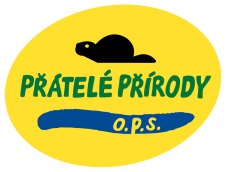 Na vědomí:  